Shults IngaExperience:Position applied for: StewardAdditional position applied for: Assistant WaiterDate of birth: 05.10.1989 (age: 28)Citizenship: UkraineResidence permit in Ukraine: NoCountry of residence: UkraineCity of residence: IzmailPermanent address: Kommerceskaya street 91bContact Tel. No: +38 (098) 455-84-45E-Mail: Inga_shults@ukr.netSkype: Inga_8999U.S. visa: NoE.U. visa: NoUkrainian biometric international passport: YesDate available from: 14.11.2017English knowledge: GoodMinimum salary: 700 $ per month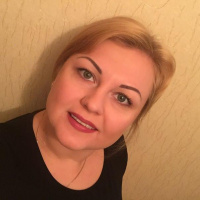 PositionFrom / ToVessel nameVessel typeDWTMEBHPFlagShipownerCrewingAssistant Chief Housekeeper01.05.2013-30.09.2015-&mdash;Assistant Chief Housekeeper01.05.2009-30.09.2010-&mdash;